ČETVRTAK, 8.4.2020.3. RAZRED1.sat – MATEMATIKAPISANO DIJELJENJE - vježbanje i  ponavljanje- u ZBIRCI ZADATAKA na stranici 101. riješi 2. i 3. zadatak2. sat – HRVATSKI JEZIK„Kako je zec nosio uskrsna jaja” - Biserka Drbohlav- ponovno pročitaj priču u UDŽBENIKU na str. 160.- riješi 5. zadatak3. sat – ENGLESKI JEZIKLesson:  A silly week - ponavljanjeDraga djeca, protekla tri tjedna ste bili jako marljivi i zbog toga vas pohvaljujem. 😉 Kao što znate ovaj tjedan imamo tjedan ponavljanja pa ćemo ponoviti što smo naučili u ovoj cjelini. Danas ćemo kroz  igru ponoviti nazive za dane u tjednu, godišnja doba i vremenske prilike.Igre rješavajte po ovom redu:https://learningapps.org/display?v=p6ktpbhqt20https://learningapps.org/display?v=p3uxx3m2t20Na kraju svake igre (ako dobro riješite zadatke) će se pojaviti dio poruke. Drugu igru ćete dobiti drugi sat. Nakon svake igre, riječ koju ste dobili na kraju napišite u bilježnicu. Kada odigrate obje igre biste trebali dobiti cijelu rečenicu 😊Roditelje molim da mi uslikaju zadaću od prošlog tjedna i pošalju slike na mail: super.radionice@gmail.com. I molim vas za ubuduće da slikate svaku zadaću koju ćete dobiti i pošaljete mi na napisani mail. Puno vam hvala!4. sat – ENGLESKI JEZIKLesson: Ponavljanje gradiva Draga djeco, ovaj put imate jedan mali projekt za napraviti. Vaš je zadatak je promatrati vremenske prilike tjedan dana i zapisivati ih  u tablicu. Tablicu možete isprintati (ako za to imate uvjete) ili ju prepisati u svoju bilježnicu i tamo popunjavati. U tablicu trebate upisati datum, dan u tjednu, nacrtati kakvo je vrijeme i napisati u rečenici kakvo je vrijeme, odnosno što ste nacrtali i napisati je li vruće, toplo ili hladno. I tako kroz 7 dana.Nakon tjedan dana, kada ispunite cijelu tablicu, slikajte ju i pošaljite učiteljici na mail. 😊Npr.5. sat – TZK- vježbaj s trenerima u Školi na trećem na HRT3 DateDay of the weekWeather09.04.2020.Thursday                                  It is sunny.                                  It is warm.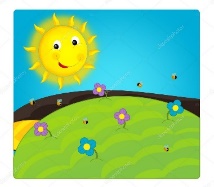 